الجمهورية الجزائرية الديمقراطية الشعبيةوزارة التعليم العالي والبحث العلمي جامعـــة الشهيد حمه لخضر –الوادي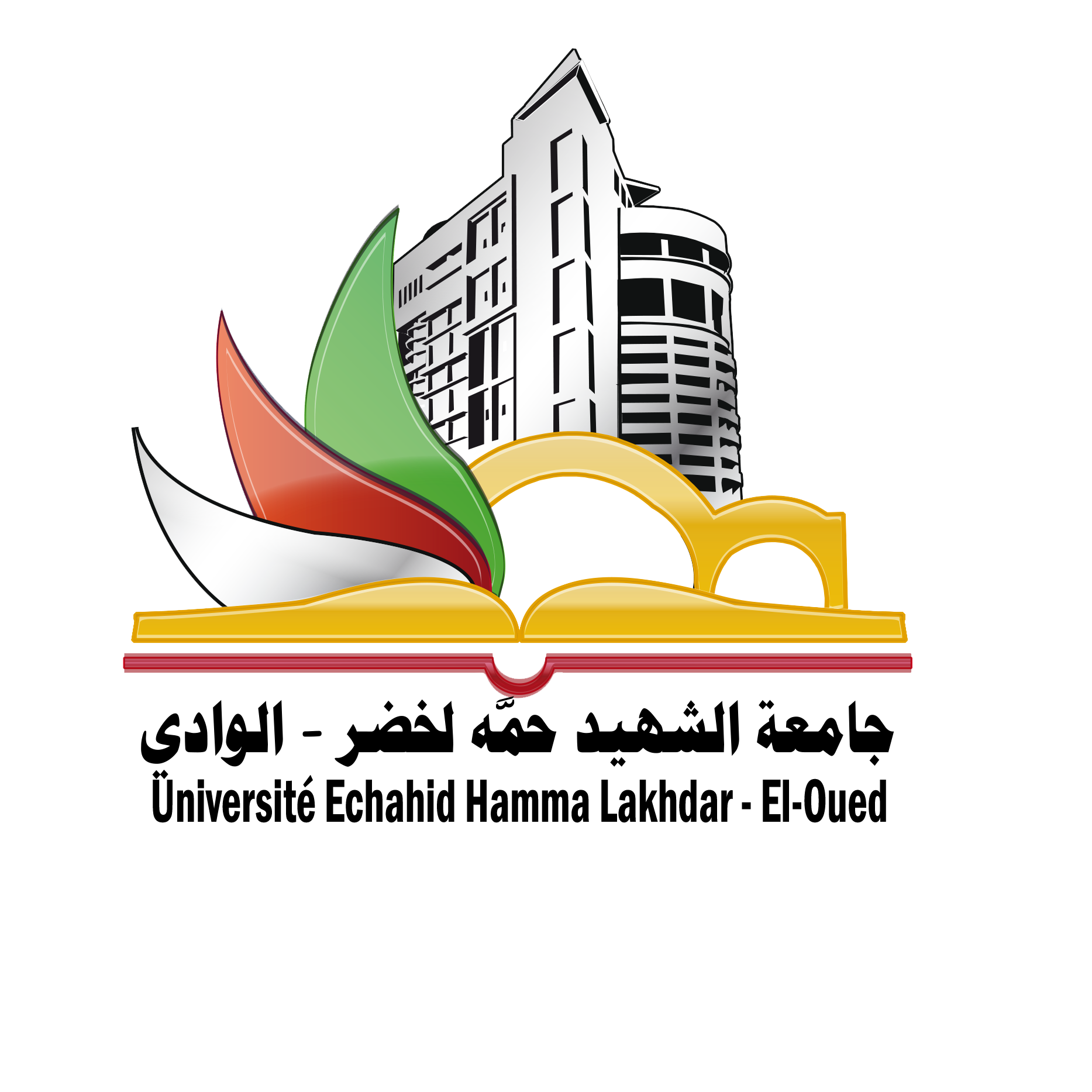 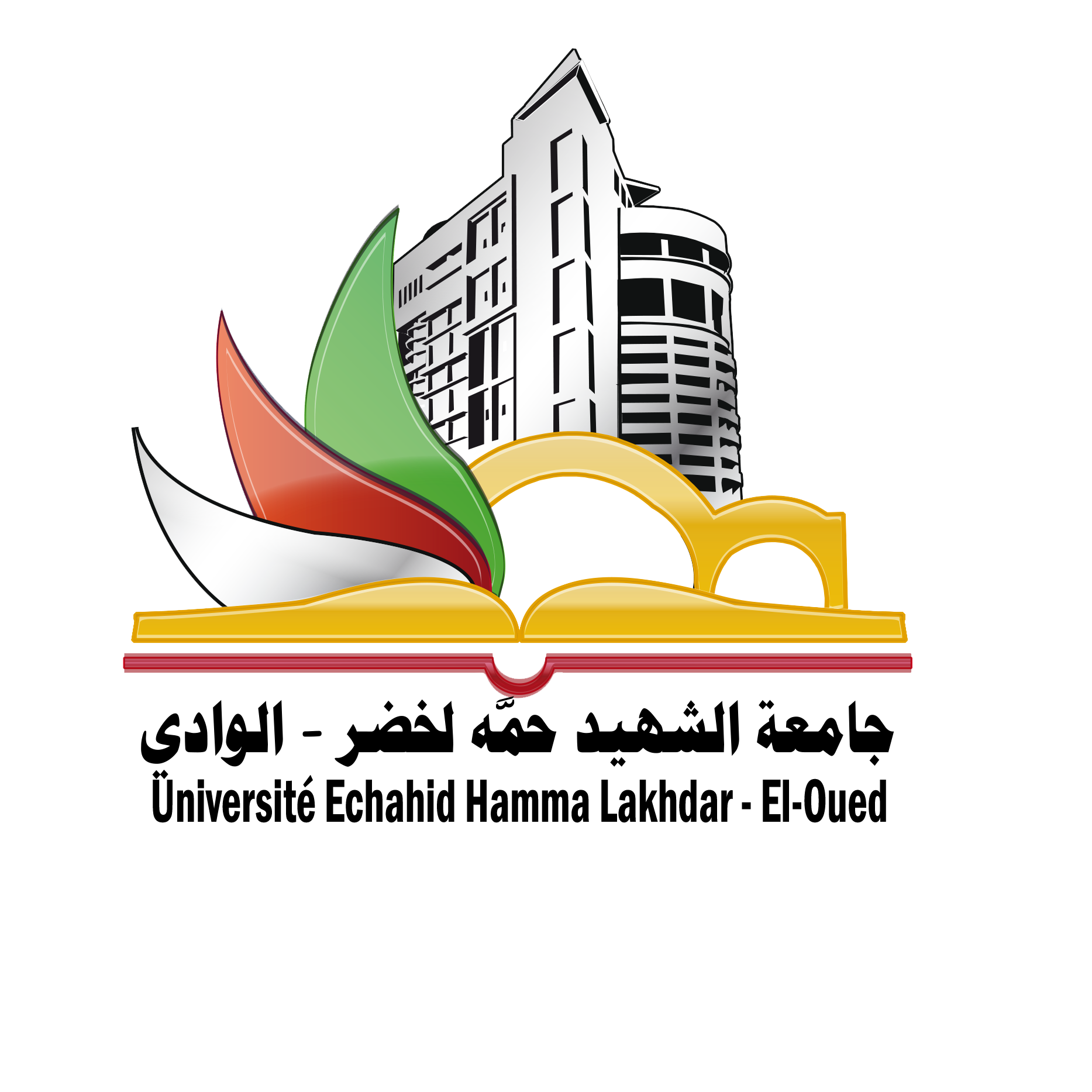 كلية ……………………………………………………………………………………………………………………………………………………………………………………………………………………………………………………………………………	        نيابة العمادة لما بعد التدرج والبحث العلمي والعلاقات الخارجيةالسنة: 2018/2019ملف طلب الترشح لبرنامج تحسين المستوى بالخارجاستمارة ترشح مشروع او خطة العملبطاقة تقنية لمؤسسة الاستقبالتعهدنسخة من جواز السفر او وثيقة ايداع التجديدنسخة من مقرر التثبيت للاساتذة المساعدين / للمستخدمين الاداريين والتقنيين /نسخة من  مقرر التعيين  للاساتذة و الاساتذة المحاضرين المشاركة في تظاهرة علمية دولية:-رسالة قبول المداخلة.- نسخة من المداخلة.-نسخة من إعلان التظاهرة العلمية الدولية.تداريب تحسين المستوى:- شهادة تسجيل (ابتداءا من السنة الثانية) في الدكتوراه للسنة الحالية.- شهادة عدم عمل وعدم انتماء للضمان الاجتماعي للاجراء وغير الاجراء: بالنسبة للطلبة غير الأجراء المسجلين في الدكتوراه .	-- شهادة جامعية بالنسبة للمستخدمين الاداريين والتقنييناستمارة ترشح لتربص قصير المدى  في الخارج سنة ............  صنف الأساتذة المساعدين/طلبة الدكتوراه ل م د /    كليـــــة :................................................    قسم :....................................................                                              معلومات شخصية :الأستاذ /الطالب :...................................................................................................................تاريخ و مكان الازدياد:......................................................................................................العنوان :...................................................................................................................البريد الالكتروني : .........................................................................................................الهاتف : ...................................................................................................................رقم جواز السفر :........................................     تاريخ الإصدار :..............................................الهيئة :.........................................  تاريخ انتهاء الصلاحية : ...............................................    الوضعية المهنية و العلمية :الرتبة(للاساتذة المساعدين) :................................................................................(MAA,MAB)سنة أول تسجيل بالدكتوراه /:.................................  عدد التسجيلات :..........................................جامعة التسجيل :................................. التخصص : ...........................................................عنوان الرسالة : ..........................................................................................................المشرف : ...........................................الرتبة : .........................الجامعة.............................البريد الالكتروني : ................................  الهاتف : ............................................................عدد الاستفادات السابقة من تكوين قصير المدى بالخارج : اكثر او يعادل الهيئة المستقبلة : ( اسم الهيئة –العنوان –البلد ):............................................................................        .................................................................................. البلد:  المدة :.................. من :.................................... إلى : ...................................................المسار (حسب توفر الخط الجوي الاقتصادي)................................................................................  أنا الممضي أسفله :..................................أصرح بشرفي أن كل المعلومات المقدمة أعلاه صحيحة كما التزم بمتابعة التربص الذي من أجله تم قبول ترشحي وأن استوفي المدة لدى الهيئة المستقبلة و أن أوافيكم بتقرير عن كل مجريـــــات التربص و كل الوثائق المطلوبة طبقا للنظام المعمول به.          توقيع  المترشح                                                              تأشيرة رئيس القسماستمارة ترشح لتربص قصير المدى  في الخارج سنة ............  صنف المستخدمين الاداريين والتقنيين    كليـــــة/الادارة :................................................    قسم/المصلحة :....................................................                                              معلومات شخصية :الموظف :...................................................................................................................تاريخ و مكان الازدياد:......................................................................................................العنوان :...................................................................................................................البريد الالكتروني : .........................................................................................................الهاتف : ...................................................................................................................رقم جواز السفر :........................................     تاريخ الإصدار :..............................................الهيئة :.........................................  تاريخ انتهاء الصلاحية : ...............................................    الوضعية المهنية :الوظيفة:...................................................................................................................الرتبة :....................................................................................................................اخر شهادة جامعية:........................................................................................................عدد الاستفادات السابقة من تكوين قصير المدى بالخارج : اكثر او يعادل الهيئة المستقبلة : ( اسم الهيئة –العنوان –البلد ):............................................................................        .................................................................................. البلد:  المدة :.................. من :.................................... إلى : ...................................................المسار (حسب توفر الخط الجوي الاقتصادي)................................................................................  أنا الممضي أسفله :.................................أصرح بشرفي أن كل المعلومات المقدمة أعلاه صحيحة كما التزم بمتابعة التربص الذي من أجله تم قبول ترشحي وأن استوفي المدة لدى الهيئة المستقبلة و أن أوافيكم بتقرير عن كل مجريـــــات التربص و كل الوثائق المطلوبة طبقا للنظام المعمول به.          توقيع  المترشح                                                              تأشيرة الامين العام (الكلية-الجامعة)     استمارة ترشح لاقامة علمية ذات مستوى عال بالخارج سنة ............                                                     صنف الأساتذة والاساتذة المحاضرين         كليـــــة :................................................      قسم :....................................................                                         معلومات شخصية :الأستاذ :...................................................................................................................تاريخ و مكان الازدياد:......................................................................................................العنوان :...................................................................................................................البريد الالكتروني : .........................................................................................................الهاتف : ...................................................................................................................رقم جواز السفر :........................................     تاريخ الإصدار :..............................................الهيئة :.........................................  تاريخ انتهاء الصلاحية : ...............................................     الوضعية المهنية و العلمية :الرتبة :................................................................................................(MCB,MCA,PR)عدد الاستفادات السابقة من تربص قصير المدى بالخارج : اكثر اويعادل الهيئة المستقبلة : ( اسم الهيئة –العنوان –البلد ):............................................................................        ........................................................................................................................... ...............................................................................البلد:  المدة :.................. من :.................................... إلى : ...................................................المسار (حسب توفر الخط الجوي الاقتصادي)................................................................................ أنا الممضي أسفله  :...............................أصرح بشرفي أن كل المعلومات المقدمة أعلاه صحيحة كما التزم بمتابعة التربص الذي من أجله تم قبول ترشحي وأن استوفي المدة لدى الهيئة المستقبلة و أن أوافيكم بتقريـــر عن كل مجريــات التكويــــــن  و كل الوثائق المطلوبة طبقا للنظام المعمول به.                توقيع  المترشح                                                              تأشيرة رئيس القسم     استمارة ترشح للمشاركة في تظاهرة علمية دولية بالخارج سنة ............                                                     كليـــــة :................................................      قسم :....................................................                                         معلومات شخصية :الأستاذ  :...................................................................................................................تاريخ و مكان الازدياد:......................................................................................................العنوان :...................................................................................................................البريد الالكتروني : .........................................................................................................الهاتف : ...................................................................................................................رقم جواز السفر :........................................     تاريخ الإصدار :..............................................الهيئة :.........................................  تاريخ انتهاء الصلاحية : ...............................................     الوضعية المهنية و العلمية :الرتبة (الاساتذه) :...........................................................................................................سنة التسجيل في الدكتوراه (اساتذه مساعدين – الطلبة)....................................................................... عدد الاستفادات السابقة من تربص قصير المدى بالخارج : اكثر اويعادل التظاهرة  :عنوان التظاهرة العلمية الدولية...........................................................................................................................................................................................................................عنوان المداخلة..........................................................................................................................................................................................................................................اسماء المتدخلين (والهيئة) بالترتيب.......................................................................................................................................................................................................................نوعية المداخلة (شفوية او معلقة)............................................................................................الموقع والبريد الالكتروني للتظاهرة.......................................................................................................................................................................................................................الهيئة المنظمة والعنوان..................................................................................................................................................................................................................................الفترة........................................................................................................................البلدالمدة المطلوبة  (اقل اويعادل 07 ايام).........................من............................الى............................المسار (حسب توفر الخط الجوي الاقتصادي)................................................................................  أنا الممضي أسفله :.................................أصرح بشرفي أن كل المعلومات المقدمة أعلاه صحيحة كما التزم بالمشاركة في التظاهرة العلمية الدولية المذكورة اعلاه و أن أوافيكم بتقرير عن المشاركة وشهادة المشاركة و كل الوثائق  المطلوبة طبقا للنظام المعمول به.   توقيع  المترشح           تاشيرة المشرفين على الاطروحة (المسجلين في الدكتوراه)                 تأشيرة الهيئة العلمية                                   مشروع عمل في إطار تربص تحسين المستوى في الخارج سنة ..................    صنف الأساتذة المساعدين /طلبة الدكتوراه /طلبة الماجستير       كليـــــة :.................................................      قسم :....................................................        يهدف برنامج تحسين المستوى في الخارج على الخصوص الى اكتساب الجوانب العلمية والتكنولوجية الجديدة في المجالات الدقيقة المتقدمة –اكتساب المعارف والتقنيات الضرورية لابتكار نشاط مهني او عصرنته –تحيين المعارف في اطار التكوين المتواصل وتنويعها وتحسينها- التاهيل عل استعمال تجهيزات جديدة  او القيام بنشاطات جديدة- المشاركة في ملتقيات او لقاءات علمية وتقنية من اجل المساهمة في تطوير الادارة او المؤسسة المعنية.بناءا عليع يقدم مشروع عمل يحدد الاهداف والمنهجية والتاثيرات المنتظرة من البحث.الاهداف :.........................................................................................................................................................................................................................................................................................................................................................المنهجية :........................................................................................................................................................................................................................................................................................................................................................التاثيرات المنتظرة :.........................................................................................................................................................................................................................................................................................................................................................      معلومات متعلقة بالهيئة/ الشخص المتواصل معه في المؤسسة المستقبلة الجامعة/هيئة البحث.................................................................................................  العنوان والبلد........................................................................................................        الاسم واللقب والرتبة.................................................................................................الهاتف والفاكس والبريد الالكتروني....................../............................../.............................                                                                                         حرر ب :.................... بتاريخ:....................يصرح الاستاذ/الطالب بصحة المعلومات المقدمة ويتعهد باحترام مشروع العمل.   إسم و لقب الأستاذ /الطالب المعني          الهيئة العلمية                                رئيس القسم                        إسم و لقب الأستاذ المؤطر        الإمضاء	                         الامضاء                                     الإمضاء                          الإمضاء                          مشروع عمل في إطار تداريب تحسين المستوى في الخارج سنة ..................           صنف المستخدمين الاداريين والتقنيين       كليـــــة/الادارة:.................................................     قسم /مصلحة: ..................................................       يهدف برنامج تحسين المستوى في الخارج على الخصوص الى اكتساب الجوانب العلمية والتكنولوجية الجديدة في المجالات الدقيقة المتقدمة –اكتساب المعارف والتقنيات الضرورية لابتكار نشاط مهني او عصرنته –تحيين المعارف في اطار التكوين المتواصل وتنويعها وتحسينها- التاهيل عل استعمال تجهيزات جديدة  او القيام بنشاطات جديدة- المشاركة في ملتقيات او لقاءات علمية وتقنية من اجل المساهمة في تطوير الادارة او المؤسسة المعنية.بناءا عليع يقدم مشروع عمل يحدد الاهداف والمنهجية والتاثيرات المنتظرة من البحث.الاهداف :.........................................................................................................................................................................................................................................................................................................................................................المنهجية :........................................................................................................................................................................................................................................................................................................................................................التاثيرات المنتظرة :.........................................................................................................................................................................................................................................................................................................................................................      معلومات متعلقة بالهيئة/ الشخص المتواصل معه في المؤسسة المستقبلةالجامعة/هيئة البحث.................................................................................................  العنوان والبلد........................................................................................................        الاسم واللقب والرتبة.................................................................................................الهاتف والفاكس والبريد الالكتروني....................../............................../.............................                                                                                       حرر ب :.................... بتاريخ:....................يصرح المعني بصحة المعلومات المقدمة ويتعهد باحترام مشروع العمل.   إسم و لقب المعني                                                             إسم و لقب ممثل المصلحة المؤهلة للادارة المركزية (الكلية)         الإمضاء	                                                                                                    الإمضاءخطة عمل في إطار اقامة علمية قصيرة المدة ذات مستوى عالي  -   سنة ...................للأساتذة والأساتذة المحاضرين     كليـــــة :................................................    قسم :....................................................                                        يهدف برنامج تحسين المستوى في الخارج على الخصوص الى اكتساب الجوانب العلمية والتكنولوجية الجديدة في المجالات الدقيقة المتقدمة –اكتساب المعارف والتقنيات الضرورية لابتكار نشاط مهني او عصرنته –تحيين المعارف في اطار التكوين المتواصل وتنويعها وتحسينها- التاهيل عل استعمال تجهيزات جديدة  او القيام بنشاطات جديدة- المشاركة في ملتقيات او لقاءات علمية وتقنية من اجل المساهمة في تطوير الادارة او المؤسسة المعنية.بناءا عليع يقدم مشروع عمل يحدد الاهداف والمنهجية والتاثيرات المنتظرة من البحث.الاهداف :.........................................................................................................................................................................................................................................................................................................................................................المنهجية :........................................................................................................................................................................................................................................................................................................................................................التاثيرات المنتظرة :.........................................................................................................................................................................................................................................................................................................................................................معلومات متعلقة بالهيئة/ الشخص المتواصل معه في المؤسسة المستقبلة الجامعة/هيئة البحث........................................................................................................    العنوان......................................................................................................................البلد........................................................................................................................الاسم واللقب والرتبة.........................................................................................................              الهاتف والفاكس والبريد الالكتروني....................../............................../......................................                                                      حرر ب :.............................. بتاريخ:..........................  يصرح الاستاذ بصحة المعلومات المقدمة ويتعهد باحترام خطة العمل.  إسم و لقب الأستاذ المعني                                                                  توقيع الهيئة العلمية                                           الامضاء	        بطاقة تقنية لمؤسسة الاستقبال  الجامعة /هيئة البحث........................................................................................  الكلية/القسم/المصلحة.......................................................................................  العنوان .....................................................................................................  ...........................................................................البلد..............................  الموقع الالكتروني...........................................................................................  مدة الاقامة................................الفترة من..........................الى...........................  ممثل هيئة الاستقبال  الاسم واللقب.................................................................................................. الرتبة / الوظيفة............................................................................................... العنوان........................................................................................................  ..............................................................................................................  البريد الالكتروني.................................الهاتف.........................الفاكس......................       اسم ولقب المعني			                                  مصادقة نائب العميد للدراسات العليا          الامضاء                                                         والبحث العلمي والعلاقات الخارجيةالجمهورية الجزائرية الديمقراطية الشعبيةوزارة التعليم العالي و البحث العلميجامعـــة الشهيد حمه لخضر - الوادي(*)تعـهــــد أنا الممضي(ة) أسفله،السيد(ة)/الآنسة:......................................................................................................................................................الكلية:....................................................................... القسم:.................................................................................الرتبة:...............................................................الشهادة المحضرة:..........................................................................العنوان بالجزائر:.....................................................................................................................................................رقم الهاتف:........................................................ البريد الالكتروني..........................................................................البلد المستقبل:.........................................................................................................................................................المدينة:...................................................................................................................................................................الهيئة المستقبلة:...................................................................................................................................................... أتعهد بــــــ:1.متابعة التربص طبقا لخطة العمل المسطرة و ضرورة التواجد بالهيئة المستقبلة.2. تحضير تقرير عن التربص (الاقامة او التظاهرة العلمية) مؤشر عليه 3. الالتزام بتحقيق  بعض الاهداف المرجوة من التربص حسب جدول التثمين المعتمد4. ارجاع النسخة الاصلية من شهادة التكوين في الخارج5.ارجاع النسخة الاصلية من المقرر مؤشرة من طرف شرطة الحدود عند الخروج والدخول 6.ايداع نسخة من جواز السفر عليها تأشيرة شرطة الحدود, دخول وخروج عند الطلب.7. ايداع شهادة المشاركة (في حالة المشاركة في تظاهرة علمية)8.عدم المطالبة بتغيير وجهة التربص 9. الالتزام بارجاع كل مبلغ المنحة للجامعة و المصاريف المستحقة للبنك من العملة الصعبة ومبلغ تذكرة السفر    في حال عدم استهلاك التربص في حدود سنتين من الاستفادة. 10. تقديم عرض امام اللجان المختصة بعد العودة من التربص حسب خطة العمل المودعة (تربصات تحسين المستوى). 11. ايداع الوثائق لدى نيابة العمادة للدراسات العليا والبحث العلمي والعلاقات الخارجية في غضون 48 ساعة بعد العودة    (*) يتحمل المعني تبعات الإخلال بهذا التعهد                                                                إمضاء المعنيتقريــــر عــــن تربص  قصير المدى* المعنــــي :      الإسم واللقب : ................................................................................................................................      الرتبة:.................................................................كلية .....................................................................        * المهمـــــة :       المؤسسة المستقبلة:...................................... ........................................................................................      الفترة من : ................................................  إلى : .................................المدة:......................................        اهداف التربص	...............................................................................................................................................	...............................................................................................................................................	...............................................................................................................................................          الاشخاص المتعامل معهم	...............................................................................................................................................	...............................................................................................................................................	التجارب المجسدة (المحتملة) او الاعمال المنجزة	...............................................................................................................................................	...............................................................................................................................................	...............................................................................................................................................	...............................................................................................................................................	النتائج المحققة (*)(المقالات –المداخلات- التقدم في الاطروحة ...)	...............................................................................................................................................	...............................................................................................................................................	...............................................................................................................................................	...............................................................................................................................................	التاريخ المحتمل للمناقشة ( الدكتوراه اوالماجستير) :..................................................................................... (*) يقدم المعني كل الوثائق المتعلقة بالنتائج        إمضاء وتاشيرة الهيئة المستقبلة       إمضاء وتاشيرة الكلية (جامعة الوادي)          إمضاء المعني		تقريــــر عــــن مهمة علمية قصيرة المدى ذات مستوى عال* المعنــــي :       الإسم واللقب : .......................................................................................................................................................................      الرتبة : ...............................................................................  كلية : .....................................................................................* المهمـــــة :       المكان :............................................ .........................................................................................................................................      الفترة من : ...................................................  إلى : ............................................................... المدة:.................................      مجريات المهمة :	………………………………………………………………………………..	………………………………………………………………………………..	……………………………………………………………………………….. 	………………………………………………………………………………..	………………………………………………………………………………..	………………………………………………………………………………..	………………………………………………………………………………..	………………………………………………………………………………..	………………………………………………………………………………..	………………………………………………………………………………..        يرفق التقرير بشهادة المشاركة في محاضرات ندوات او مداخلات– نسخ من المداخلات او المشاريع العلمية المشتركة او كل ما يثبت        التاثيرات المنتظرة من الاقامة العلمية.       إمضاء وتاشيرة الكلية (جامعة الوادي)                                                     إمضاء المعنيتقريــــر عــــن مشاركة في تظاهرة علمية دولية * المعنــــي :       الإسم واللقب : .......................................................................................................................................................................      الرتبة : ...............................................................................  كلية : .....................................................................................* المهمـــــة :التظاهرة العلمية:............................................ ................................................................................................................................................................................................................................................................ .......................................................       مكان سريان التظاهرة :............................................ ............................................................................................................      الفترة من : ...................................................  إلى : ............................................................... المدة:.................................      تقرير المشاركة(*) :	………………………………………………………………………………..	………………………………………………………………………………..	……………………………………………………………………………….. 	………………………………………………………………………………..	………………………………………………………………………………..	………………………………………………………………………………..	………………………………………………………………………………..	………………………………………………………………………………..	………………………………………………………………………………..	………………………………………………………………………………..	(*) يرفق بشهادة مشاركة ونسخة من المداخلات المقدمة       إمضاء وتاشيرة الكلية (جامعة الوادي)                                                     إمضاء المعني       Rapport de stageLe concerné     	Nom:………………………………………………………………..    	Prénom:…………………………………………………………….          	Grade:…………………………Faculté: …………………………………………                                     La mission scientifique        Etablissement d’accueil :………………………………………………………… Période Du:…………………Au: ……………………Durée…………………...                        Les objectifs du stage :      ………………………………………………………………………………………………………………….     ………………………………………………………………………………………………………………….     ………………………………………………………………………………………………………………….       Les personnes rencontrées      ………………………………………………………………………………………………………………….     ………………………………………………………………………………………………………………….     ………………………………………………………………………………………………………………….       Les expérimentations (éventuelles) réalisées ou autres       ………………………………………………………………………………………………………………….     ………………………………………………………………………………………………………………….     ………………………………………………………………………………………………………………….       Les résultats obtenus  * (articles, communications, avancement dans la thèse,…)     ………………………………………………………………………………………………………………….     ………………………………………………………………………………………………………………….     ………………………………………………………………………………………………………………….       Date prévue de la soutenance (Doctorat ou magister)…………………………………………………        *Présenter tous les doc justificatifs des résultats     Visa du correspondant à l’Etranger                Visa de la Faculté (Univ El-Oued)                    Signature du concernéRapport de mission scientifiqueLe concerné     	Nom:………………………………………………………………..    	Prénom:…………………………………………………………….          	Grade:…………………………Faculté: ………………………….                                 La mission scientifique        Lieu:………………………………………………………………………………… Période Du:…………………………Au: ……………………Durée……..……..                        Déroulement de la mission scientifique :     .....................................................................................................................    .....................................................................................................................    .....................................................................................................................    .....................................................................................................................    .....................................................................................................................    .....................................................................................................................    .....................................................................................................................    .....................................................................................................................    .....................................................................................................................     Joindre une attestation de participation aux séminaires, aux conférences–copies des communications       Ou toute pièce justifiant les impacts attendus.       Visa de la Faculté (Univ El-Oued)                                                                  Signature du concerné	Traineeship ReportThe concerned 		First Name :………………………………………..                     		                      Family Name :……………………………………..                     		                      Grade :……………………….  Faculty :……………………………. The scientific mission
 	Host institution :………………………………………………………………………………
            Period From: ..................... To: ........................ Duration ..................... Objectives of the course:       ..................................................................................................................................
       ..................................................................................................................................
       ..................................................................................................................................  	 The people we met
       ..................................................................................................................................
       ..................................................................................................................................
       ..................................................................................................................................
       Experiments (if any) carried out or other
       ..................................................................................................................................
     ..................................................................................................................................
     ..................................................................................................................................
       The results obtained (articles, communications, advancement in the thesis, ...)
     ..................................................................................................................................
     ..................................................................................................................................
     ..................................................................................................................................
       Expected date of submission of thesis (Doctorate or magister)     ……………………………………………………………………………….…………....................................Visa of the foreign correspondent       	Visa of the Faculty (Univ El-Oued)	Signature of the person concernedScientific mission reportThe concerned     		First Name :………………………………………..                     		          	           Family Name :……………………………………..                     		                      Grade :……………………….  Faculty :……………………………. The scientific mission
 Place :………………………………………………………………………………………………….
 Period From: ..................... To: ........................ Duration ..................... ..Progress of the scientific mission ………………………………………………………………………………………….....................................................………………………………………………………………………………………….....................................................………………………………………………………………………………………….....................................................………………………………………………………………………………………….....................................................………………………………………………………………………………………….....................................................………………………………………………………………………………………….....................................................………………………………………………………………………………………….....................................................………………………………………………………………………………………….....................................................………………………………………………………………………………………….....................................................………………………………………………………………………………………….....................................................Attach a certificate of participation in seminars, conferences and copies of communications
        	Or any document justifying the expected impacts.	Visa of the Faculty (Univ El-Oued)					Signature of the person concerned*  طلب الموافقة على  تحديد الفترة   *        السيد..................................................................           كليـــــة/:......................................................         قسم /: ......................................................     يشرفني التقدم لسيادتكم المحترمة بطلبي هذا والمتمثل في الموافقة على تحديد فترة  تربص قصير المدى بالخارج لسنة : ............            الوجهة  : .......................................................................................................................................  وذلك خلال الفترة الممتدة: من.............................................. إلى : .............................................................*  طلب تذكرة سفر في إطار تربص قصير المدى بالخارج *يشرفني التقدم لسيادتكم المحترمة بطلبي هذا والمتمثل في طلب الحصول على تذكرة سفر من أجل التربص قصير المدى       بالخارج لسنة :  ......................   الوجهة : ............................................................................... وذلك عبر المسار(*) : ................................. - ........................................ - .................................... ، ذهابا وإيابا   خلال الفترة الممتدة : من : ..................................................... إلى : ........................................................   الوادي في :                                                                       				                        إمضاء المعني	(*) في حدود القيمة المالية القصوى التي تحددها الادارة والمسار  الاقتصادي المتوفر		 دفتر تحسين المستوى  في الخارجتربصات تحسين المستوى – إقامة علمية قصيرة المدى ذات مستوى عالي- مشاركة في تظاهرة علميةالمراجع :المرسوم الرئاسي رقم 14-196 مؤرخ في 8 رمضان عام 1435 الموافق 6 يوليو سنة 2014 يتضمن تنظيم التكوين وتحسين المستوى في الخارج وتسييرهماالقرار 2010 مؤرخ في 29 ديسمبر 2014 يحدد معايير الانتقاء للقبول في برنامج تحسين المستوى في الخارجالتعليمة رقم 02 المؤرخة في 14 جوان  2017 تتعلق بتحسين المستوى بالخارجمراسلات وتعليمات الوزارة الوصيةخلال فترة غيابي يعوضني  : ...................................................................................................................إمضاء  المعوض :      الوادي في :            إمضاء المعنيرأي المسؤول المباشرتأشيرة ورأي عميد الكليةتأشيرة وراي نائب العميد للدراسات العليا والبحث العلمي والعلاقات الخارجيةتأشيرة ورأي عميد الكلية(نائب مدير الجامعة للعلاقات الخارجية والتعاون/الادارة المركزية)